MOLĖTŲ GIMNAZIJAChemijos pamoka „Hodoje“Trečių gimn. klasių mokiniai per chemijos pamokas gegužės mėnesį mokėsi sintetinius polimerus, buityje vadinamus plastikais. Parodyti mokiniams kabinete, kaip iš žaliavos gaunamas plastikinis dirbinys, neįmanoma, todėl  gegužės 25-26 dienomis pasinaudojome puikia galimybe aplankyti  visai šalia Molėtų esančią plastikinių produktų gaminimo įmonę UAB „Hoda“, kuri visuomet maloniai priima mokinius, kurioje dirba nemažai mokinių tėvų.  Taigi šįkart pamokos vyko visai kitoje aplinkoje, ir jas vedė ne mokytoja, o įmonės produktų kokybės kontrolierė M. Gražienė. Mokiniai jau buvo paruošę ,,namų darbus“ – susiskirstę grupelėmis ir pasiruošę klausimus, fotografavo ir filmavo įrengimus, produkciją, galėjo liesti žaliavas ir dirbinius  palygindami skirtingų plastmasių savybes. Mūsų ekskursijos vadovė parodė ne tik įvairius produkcijos pavyzdžius, bet perėjome per gamybos cechą, pamatėme ir pačias naujausias kompiuterizuotas, ir pačias pirmąsias, kurioms jau daugiau kaip 20 metų, stakles. Įdomu buvo stebėti, kaip dirbiniai surenkami, tikrinama jų kokybė, pakuojami ir sandėliuojami. Mokinius maloniai nustebino įmonės vadovų rūpinimasis paprastais darbuotojais ir geros darbo sąlygos, o kai kurie mokiniai, jau turintys 18 metų, domėjosi galimybe padirbėti vasaros atostogų metu.Dėkojame ,,Hodos“ direktoriui R. Gražiui ir tikimės tokių pamokų ir ateinančiais mokslo metais. Chemijos mokytoja I. Kiliuvienė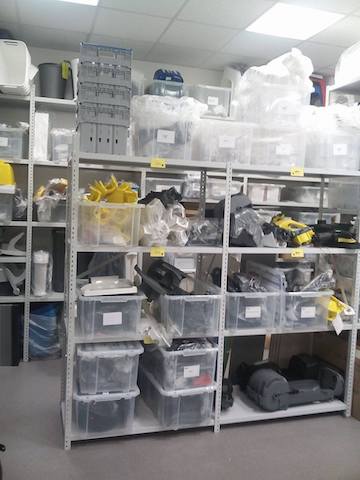 